Publicado en Madrid el 21/03/2023 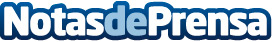 Toyota España pone en marcha de nuevo ‘Proace Solidaria’ y recauda más de 1.250 raciones de comida para los más necesitadosToyota España se une un año más a la Federación Española de Banco de Alimentos (FESBAL). En total, los empleados de Toyota España donan el equivalente a 1.271 raciones de comida; Toyota España donará además 3.000€ destinados a alimentar a los más necesitados. Toyota España ha vuelto a poner en marcha esta iniciativa con el objetivo de contribuir positivamente a la sociedad y concienciar sobre la importancia de ayudar a las personas que atraviesan una difícil situaciónDatos de contacto:Comunicación de Toyota91 151 30 67Nota de prensa publicada en: https://www.notasdeprensa.es/toyota-espana-pone-en-marcha-de-nuevo-proace Categorias: Nacional Madrid Solidaridad y cooperación Industria Automotriz http://www.notasdeprensa.es